Nom : ______Corrigé_____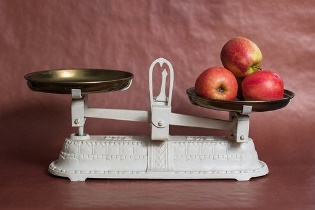           Cours 53 : Les unités de masse (gramme)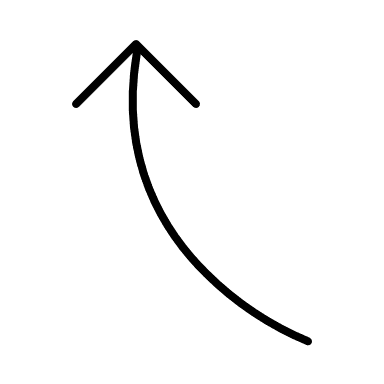                              X 10                            X 10                          X 10                       X 10                     X 10                             X 10                               ÷ 10                           ÷ 10                          ÷ 10                     ÷ 10                          ÷ 10                           ÷ 10                    Complète les égalités suivantes :Effectue les calculs suivants. Écris le résultat en grammes.Détermine par quelle puissance de 10 il faut multiplier ou diviser pour transformer :Marilou et ses amis décident de créer des salades de fruits. Quel est le poids en grammes de chacune de ces salades.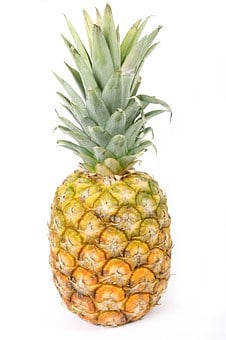 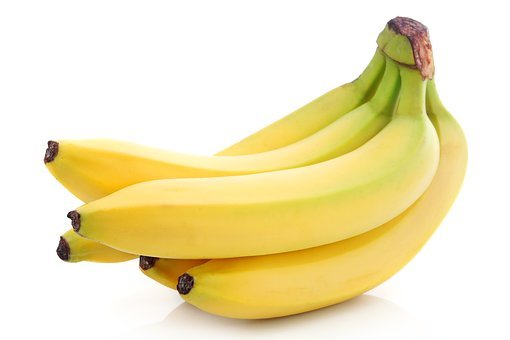 À toi maintenant de créer ta salade de fruits.Voilà!kilogrammehectogrammedécagrammegrammedécigrammecentigrammemilligrammekghgdaggdgcgmg8 g =                                             0,008 kg2,1 cg=                                          0,21 dg0,51 g=                                           510 mg94,5 dag =                                    9,45 hg42 dg=                                         0,42 dag0,03 kg =                                            30 g10,07 hg =                                   1,007 kg952,1 mg =                                 9,521 dg13 g =                                              130 dg2,9 cg =                                          0,029 g1,7 cg =                                   0,0017 dag0,1 dg =                                           10 mg2,13 kg =                                   21 300 dg20 cg =                                        0,002 hg7,7 mg =                                       0,077 dg1 dg =                                                0,1 g0,5 g + 4,5 dg + 4 dag       0,5g + 0,45g + 40g40,95 g5,1 kg + 14,5 dg + 100 cg5100g + 1,45g + 1g 5102,45g0,45 dg + 12 cg + 43 mg0,045g + 0,12g + 0,043g0,208 g31 dag + 21 g + 2,1 kg310g + 21g + 2100g2431 g 3 cg + 2,1 mg + 8 dag0,03g + 0,0021g + 80g80, 0321 g5,5 g + 0,33 kg + 1 hg5,5g + 330g + 100g435,5 gDes grammes en milligrammes.X 1000Des kilogrammes en grammes.X1000Des kilogrammes en milligrammes.X 1 000 000Des grammes en kilogrammes.÷ 1000Des décigrammes en grammes.÷ 10Des milligrammes en grammes.÷ 1000Salade de fruitsLe poids en grammesMarilou prend 2 kiwis, 1 banane et 4 oranges.1120gAnaïs prend 1 ananas, 2 pamplemousses et 3 kiwis.2300gMathieu prend 1 pamplemousse, 4 bananes et 2 oranges.1280gVincent prend 1 ananas, 4 kiwis et 2 bananes.1840gSabrina prend 5 oranges, 1 kiwi et 2 ananas.3500gJe prends